ROZKŁAD ZAJĘĆ KIEROWANYCH GRUPA BIEDRONKI 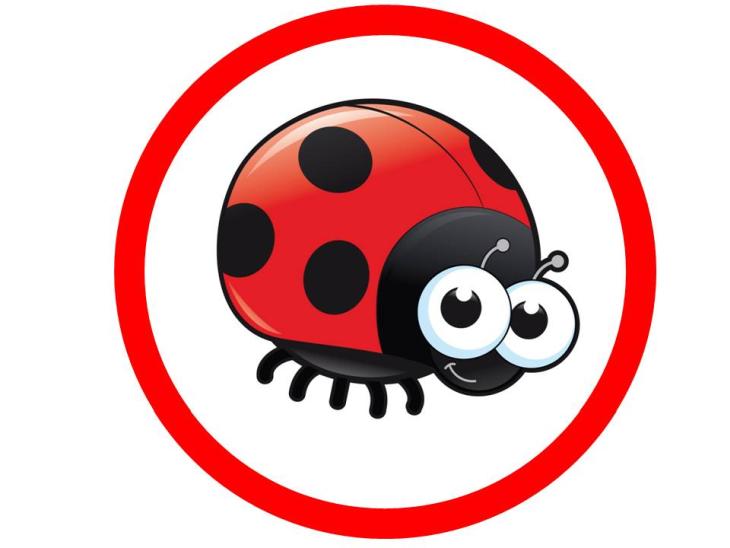 Poniedziałek Wspomaganie rozwoju mowy i myślenia Rozwijanie sprawności ruchowej - edukacja zdrowotna Wtorek Wychowanie przez sztukę – edukacja muzyczna Przygotowanie do nauki pisania  - ćwiczenia grafomotoryczne Środa Rozwój mowy i myślenia  wraz z edukacją plastyczną Przygotowanie dzieci do posługiwania się językiem obcym  nowożytnym – j. angielski Czwartek Wspomaganie  rozwoju intelektualnego -edukacja matematyczna Rozwijanie sprawności ruchowej - edukacja zdrowotna Piątek Wspomaganie  rozwoju dzieci w poznawaniu  środowiska przyrodniczego -edukacja przyrodnicza Wychowanie przez sztukę  - różne formy plastyczne W/w zajęcia kierowane realizowane są w ramach podstawy programowej wychowania przedszkolnego i przyjętego programu:  Program wychowania przedszkolnego. Autorzy: Wiesława Żaba-Żabińska, Wioletta Majewska, Renata Paździo. Wyd. MAC 2020.